
Prototype of Tetroid’s new Trump Card with Qubide clone and Compact Flash
January 2017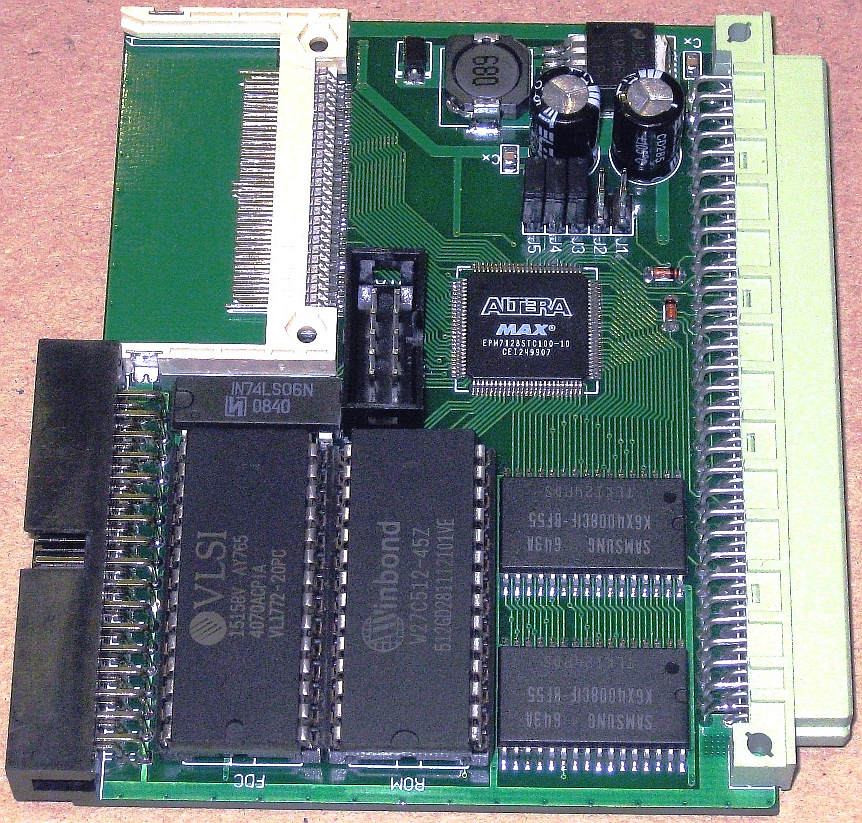 
QL/E, The virtual QL environment from COWO Electronic
February 2017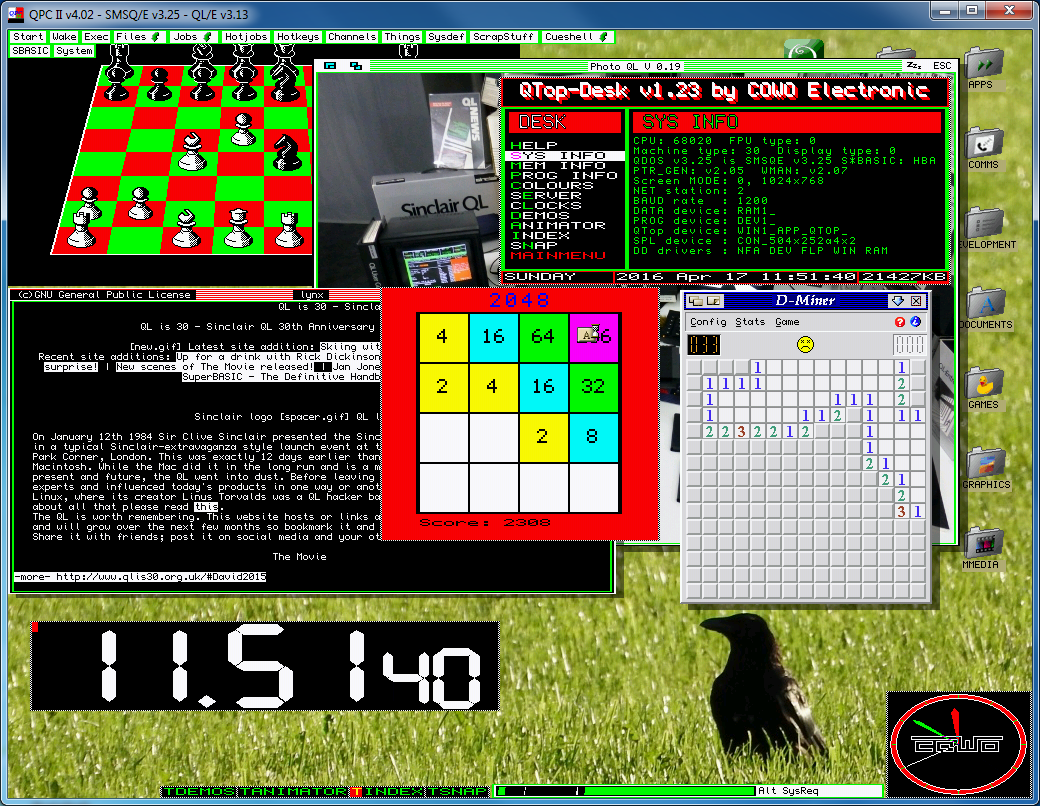 
Zaxon’s Qubide clone with 512K RAM
March 2017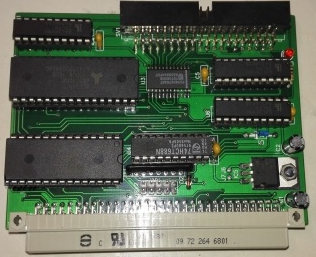 
Q68 prototype circuit board
April 2017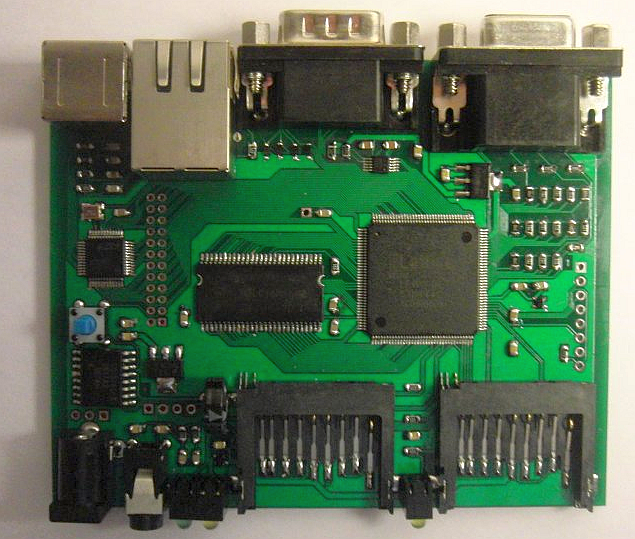 
Black Phoenix software compilation from Giorgio Garabello
May 2017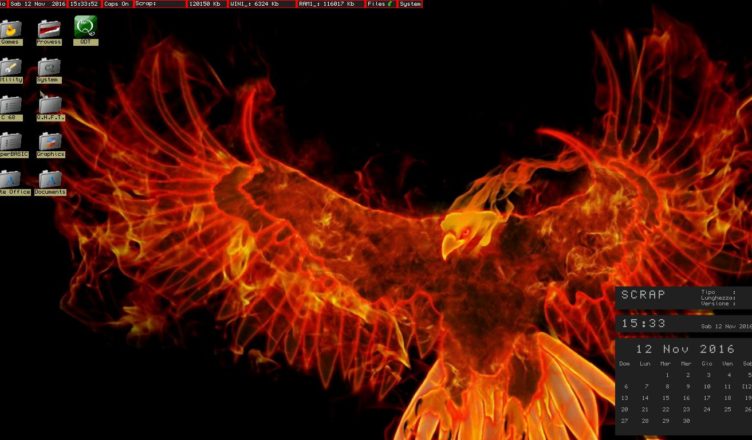 
Sinclair QL circuit board
June 2017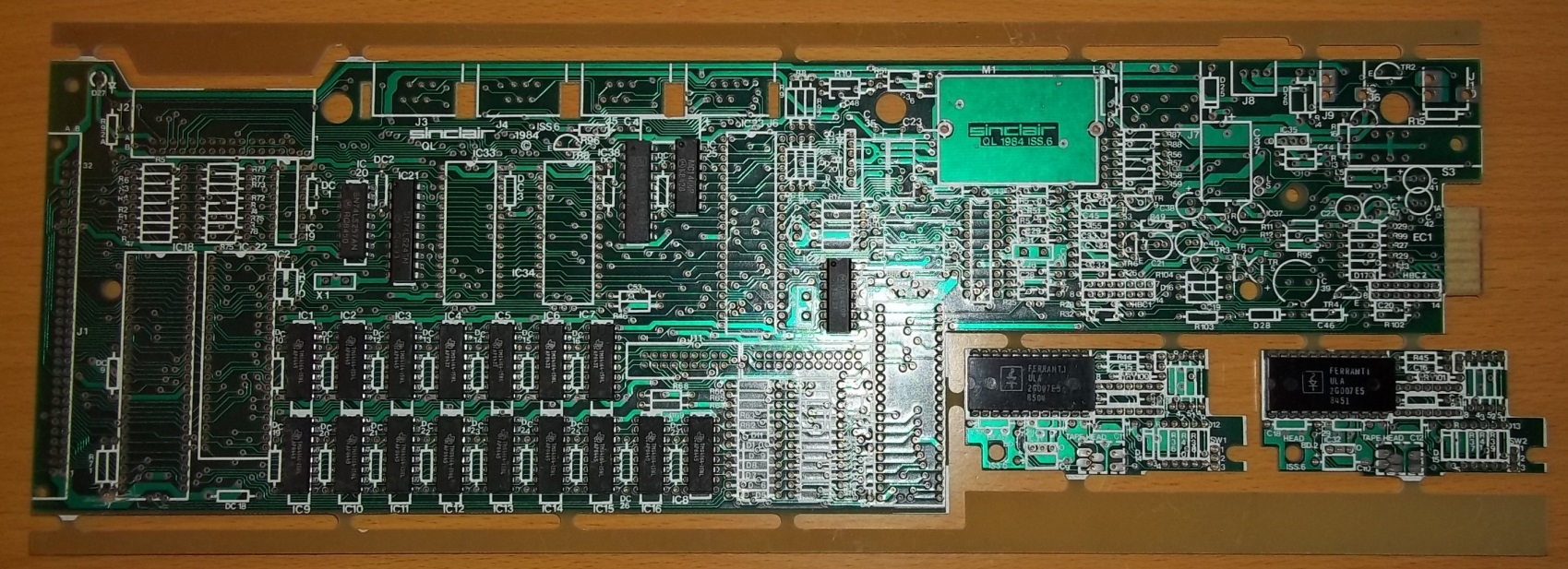 
Aurora circuit board
July 2017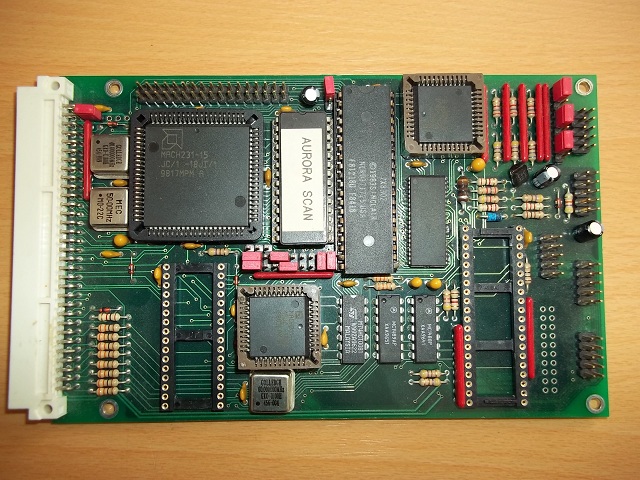 
A QXL card
August 2017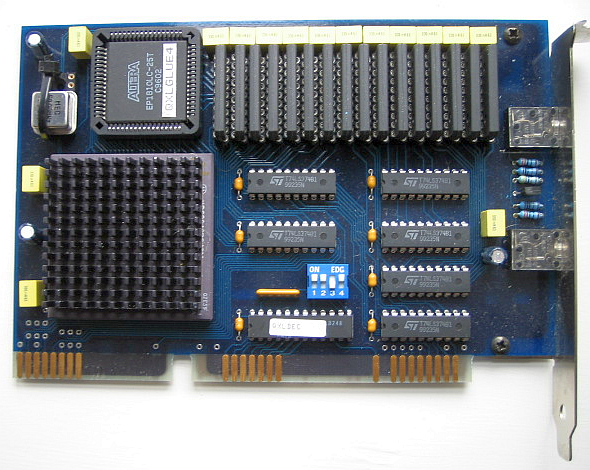 
A Sandy QXT-640
September 2017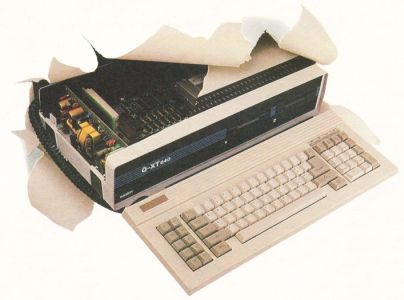 
A QL-SD installed in the MDV2 slot
October 2017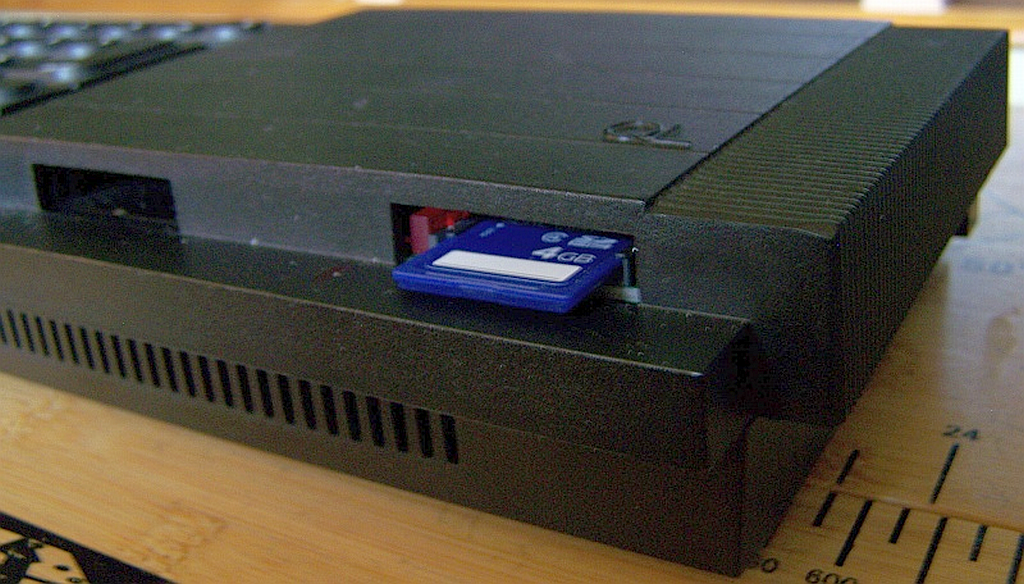 
A CST Thor computer
November 2017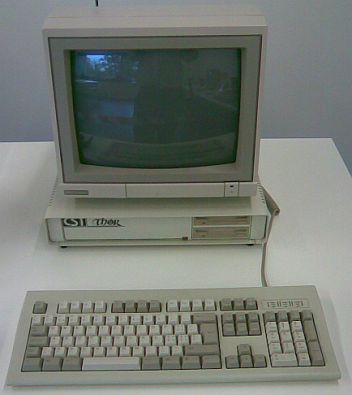 
A Super Gold Card
December 2017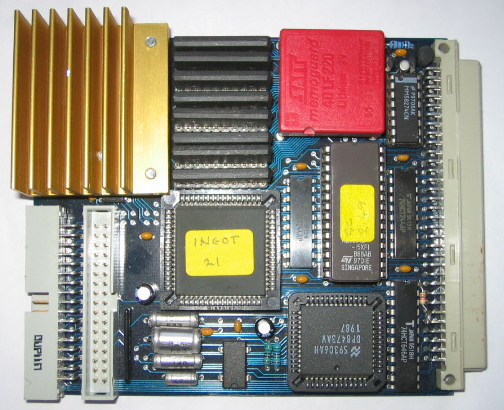 SundayMondayTuesdayWednesdayThursdayFridaySaturday12345678910111213141516171819202122232425262728293031SundayMondayTuesdayWednesdayThursdayFridaySaturday12345678910111213141516171819202122232425262728SundayMondayTuesdayWednesdayThursdayFridaySaturday12345678910111213141516171819202122232425262728293031SundayMondayTuesdayWednesdayThursdayFridaySaturday123456789101112131415161718192021222324252627282930SundayMondayTuesdayWednesdayThursdayFridaySaturday12345678910111213141516171819202122232425262728293031SundayMondayTuesdayWednesdayThursdayFridaySaturday123456789101112131415161718192021222324252627282930SundayMondayTuesdayWednesdayThursdayFridaySaturday12345678910111213141516171819202122232425262728293031SundayMondayTuesdayWednesdayThursdayFridaySaturday12345678910111213141516171819202122232425262728293031SundayMondayTuesdayWednesdayThursdayFridaySaturday123456789101112131415161718192021222324252627282930SundayMondayTuesdayWednesdayThursdayFridaySaturday12345678910111213141516171819202122232425262728293031SundayMondayTuesdayWednesdayThursdayFridaySaturday123456789101112131415161718192021222324252627282930SundayMondayTuesdayWednesdayThursdayFridaySaturday12345678910111213141516171819202122232425262728293031